Игра по станциям «В гостях у Айболита»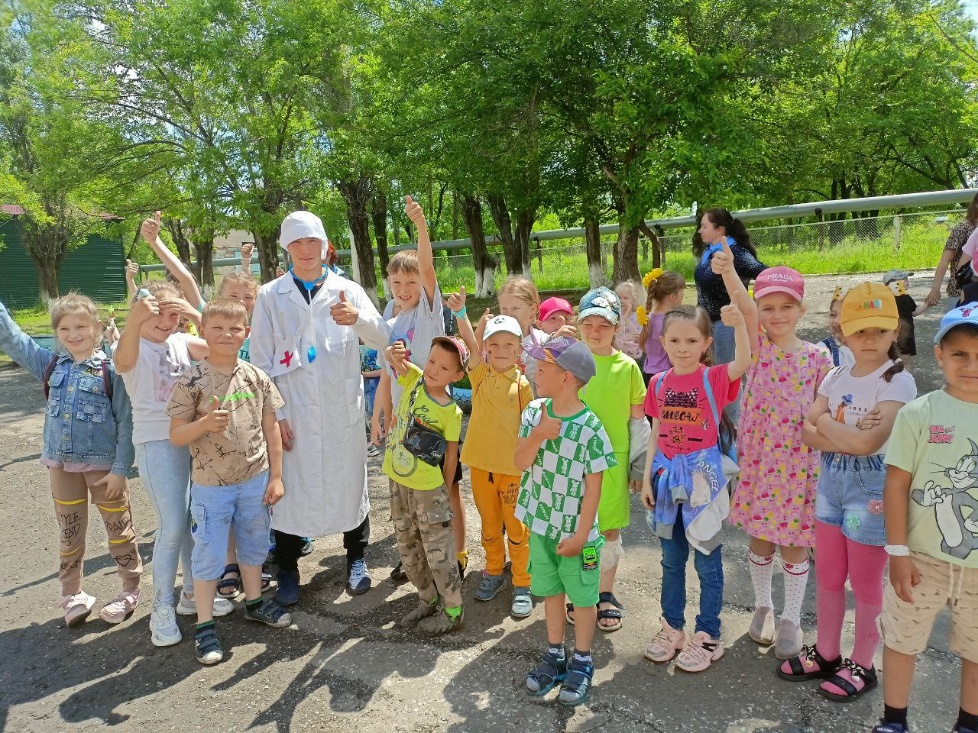 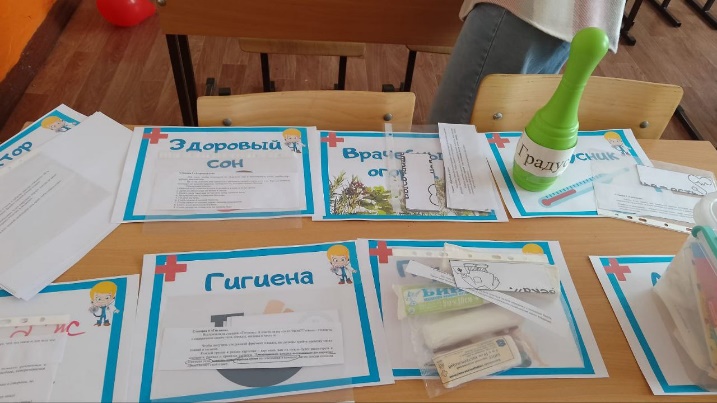 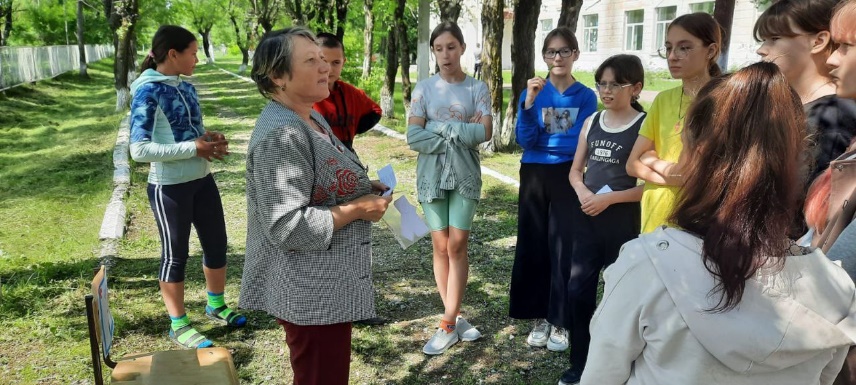 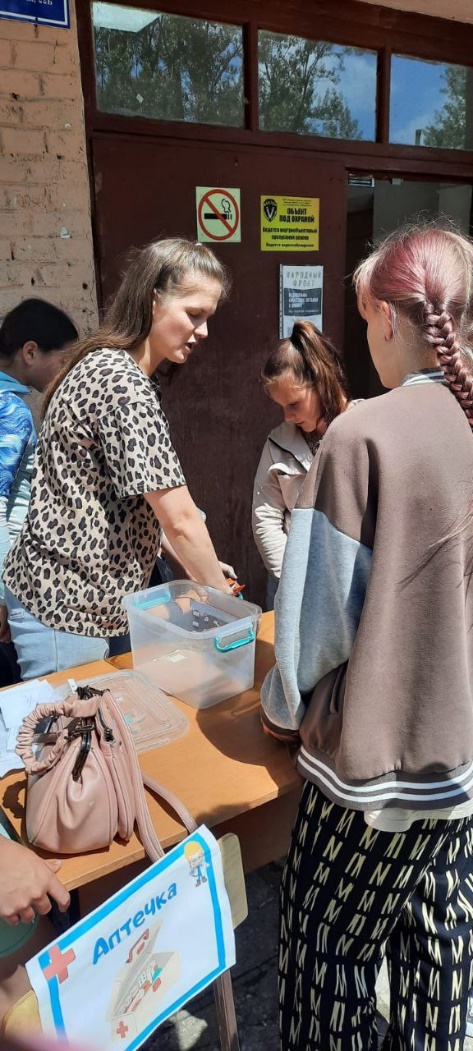 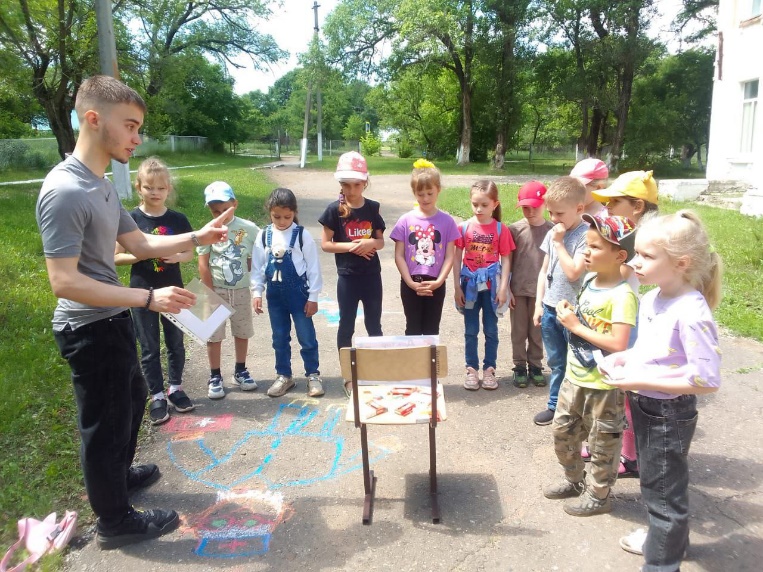 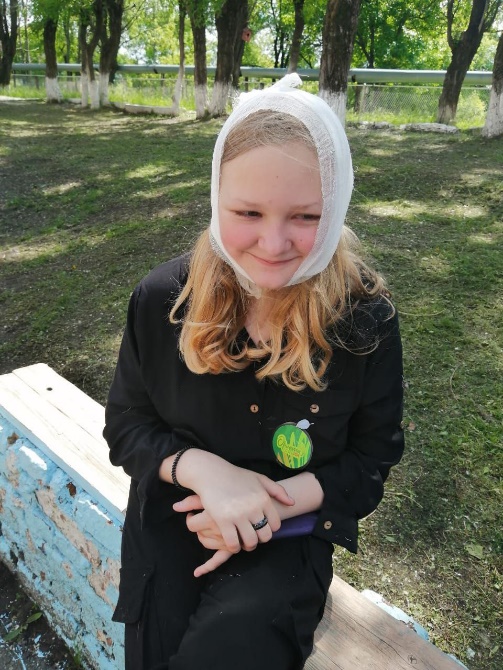 